Create a dialogue.Student A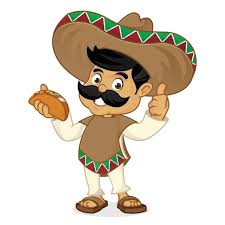 Ex: A: Hello!       B: Hi!       A: What’s your …..       B: My name’s ….Create a dialogue.Student B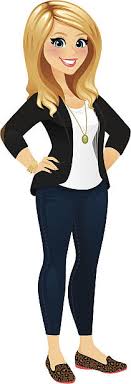 Ex: A: Hello!       B: Hi!       A: What’s your …..       B: My name’s ….Name: ____________________________    Surname: ____________________________    Nber: ____   Grade/Class: _____Name: ____________________________    Surname: ____________________________    Nber: ____   Grade/Class: _____Name: ____________________________    Surname: ____________________________    Nber: ____   Grade/Class: _____Assessment: _____________________________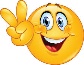 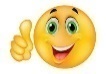 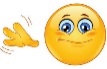 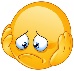 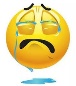 Date: ___________________________________________________    Date: ___________________________________________________    Assessment: _____________________________Teacher’s signature:___________________________Parent’s signature:___________________________